台南市東興國小家庭教育創意活動成果母親節活動母親節活動母親節活動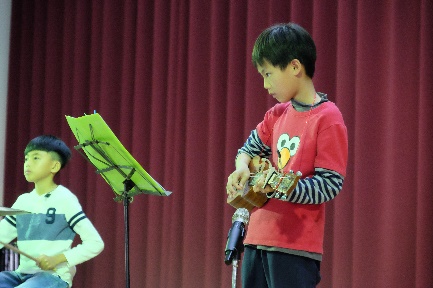 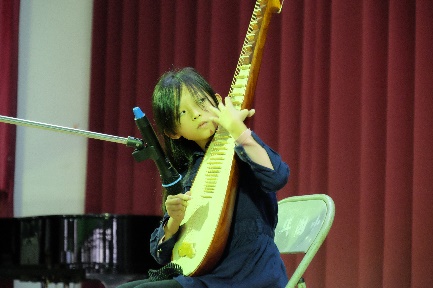 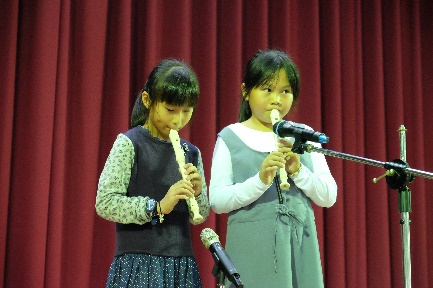 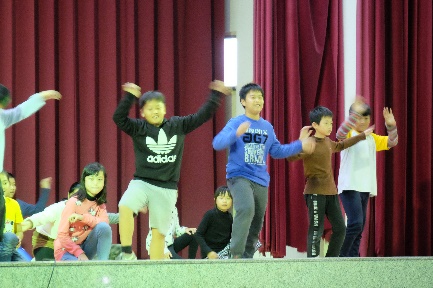 才藝展現親子同樂才藝展現親子同樂才藝展現親子同樂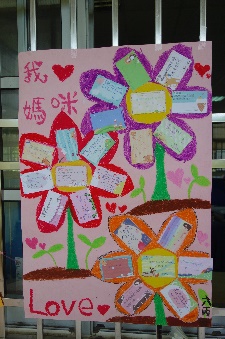 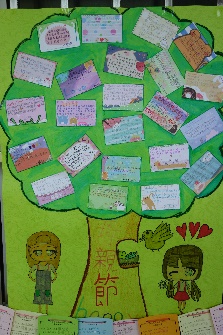 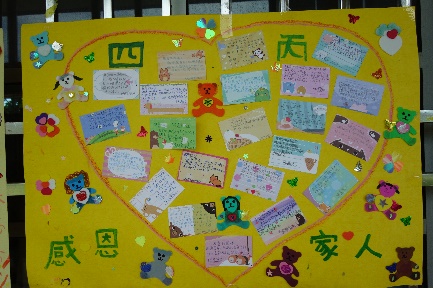 隻字片語傳真情隻字片語傳真情隻字片語傳真情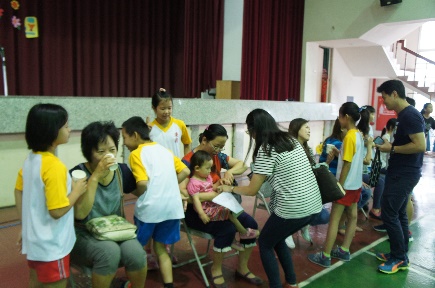 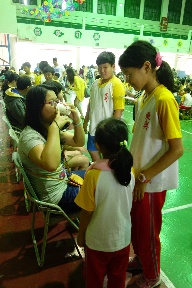 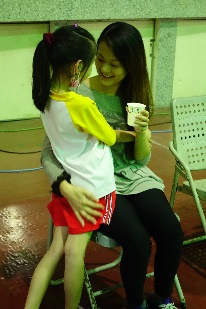 奉茶感恩揚孝心奉茶感恩揚孝心奉茶感恩揚孝心親子科學樂翻天親子科學樂翻天親子科學樂翻天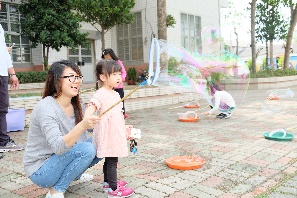 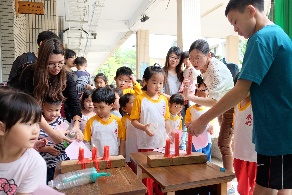 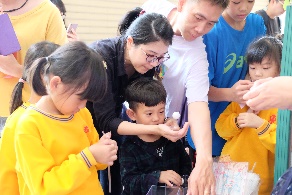 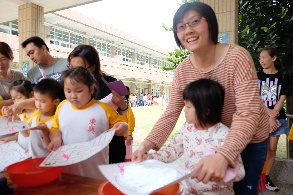 創意聖誕歡樂頌創意聖誕歡樂頌創意聖誕歡樂頌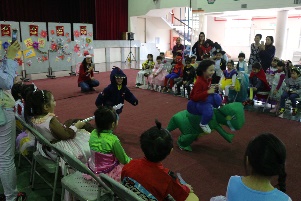 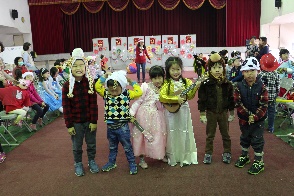 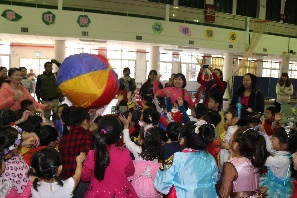 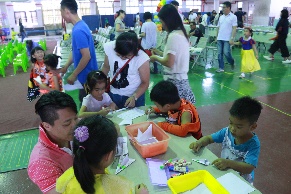 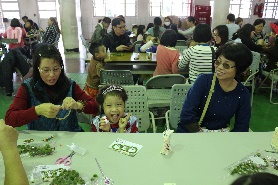 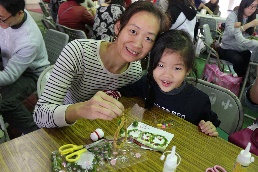 